КРАСНОКУТСЬКА СЕЛИЩНА РАДА БОГОДУХІВСЬКОГО РАЙОНУ ХАРКІВСЬКОЇ ОБЛАСТІ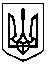 ВІДДІЛ   ОСВІТИ, МОЛОДІ ТА СПОРТУН А К А З24.05.2021                                      Краснокутськ                                        № 125Про підсумки проведення змаганьз міні-футболу серед ветеранівНа виконання Законів України «Про фізичну культуру і спорт», Програми економічного і соціального розвитку Краснокутської селищної територіальної громади на 2021 рік, затвердженої рішенням ІІІ сесії VIII скликання від 22.12.2020 № 63-VIII (зі змінами), календарного плану фізкультурно-оздоровчих та спортивних заходів в Краснокутській громаді на 2021 рік, наказу відділу освіти, молоді та спорту Краснокутської селищної ради від 11.05.2021 № 105 «Про організацію та проведення змагань з міні-футболу серед ветеранів», враховуючи протокол результатів змагань, керуючись Законом України «Про місцеве самоврядування в Україні»,                                            н а к а з у ю:1. Нагородити дипломами відділу освіти, молоді та спорту Краснокутської селищної ради переможців та призерів змагань з міні- футболу серед ветеранів (додаток 1).2. Контроль за виконанням даного наказу залишаю за собою.Начальник відділу освіти, молоді та спорту                                                                          Тетяна КРАЛЯВізи:Додаток 1до наказу відділуосвіти, молоді та спортувід 24.05.2021 № 125Список переможців та призерівзмагань з міні-футболу серед ветеранів1. Команда ФК «Краснокутськ» І місце;2. Команда «Газовик» ІІ місце;2. Команда «Шторм» смт Краснокутськ ІІІ місце.Заступник начальника відділу В. КОЛОНТАЄВСЬКАЮрисконсульт групи по господарському обслуговуванню відділу А. ЗАМУРЕЙГоловний спеціаліст відділу (розробник)                 В. ДМИТРЮК